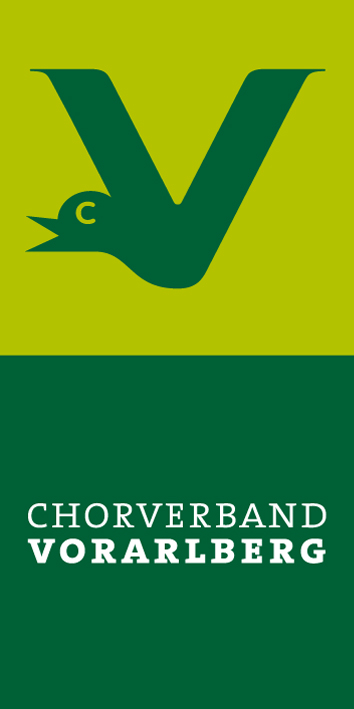 CHORVERBAND VORARLBERGPostfach 216801 FeldkirchEhrungsantragUnsere Chorgemeinschaft ersucht den CHORVERBAND VORARLBERG, für Herrn/FrauDie Daten der zu ehrenden Person, die Unterlagen für die Laudatio sowie ein digitales Foto sind diesem Antrag beigelegt.Datum/Unterschrift: _______________________________________________________Die Ehrung findet beim nächsten Ehrungsabend des CHORVERBAND VORARLBERGam Freitag, 15. Oktober 2021, um 18.00 Uhr in Altach (KOM). statt.Dieser Antrag sollte spätestens bis 31. Mai 2021 beim CHORVERBAND VORARLBERG eintreffen.Bitte den Leitfaden zum Ausfüllen am Ende dieses Dokuments beachten!Alle grau unterlegten Felder müssen vollständig ausgefüllt sein.EhrungsantragBeiblattName und vollständige Adresse des Jubilars:Aktive Mitgliedschaft bei anderen Vereinen:Bisherige Ehrungen:Funktionen im Verein: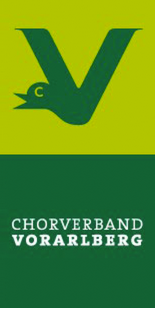 Liebe Verantwortliche in den Chören!Es ist im Sinne aller, die Laudatio für die zuehrende Person so persönlich und kurzweilig wie möglich zu gestalten.Dies ist nur dann möglich, wenn die dafür notwendigen Informationen dem Chorverband zur Verfügung gestellt werden. Sicher könnt ihr uns über eure Sänger und Sängerinnen in musikalischer Hinsicht Interessantes mitteilen.Wir bitten euch, die angeführten Punkte im Ehrungsantrag sowie im Beiblatt gewissenhaft auszufüllen.Für die Erstellung der Laudatio haben wir einige Fragen zusammengefasst, die euch beim Schreiben der Infos unterstützen sollen. Bitte wählt jene Fragen aus, die den Jubilar am besten beschreiben:Wie lautet dein Motto (in Bezug auf das Singen oder das Leben allgemein ...)?Bitte unbedingt anführen!Was hat dich dazu bewogen, im Chor zu singen?Welchen Grund gab es, dass du einem/diesem Chor beigetreten bist?Wer ist sonst noch aus deiner Familie sängerisch tätig und warum?Welche Stücke, die im Chor gesungen werden, singst du gerne?Was ist dein Lieblingslied und warum?Wie lernst du die Lieder auswendig?Was sind deine musikalischen Tätigkeiten außerhalb des Chores?Was war dein schönstes Erlebnis im Chor?Welche Ziele verfolgst du besonders im chorischen Bereich?Warum singst du gerne Konzerte?Was hast du für ein Gefühl, wenn du auf der Bühne stehst?Gibt es einen besonderen Wunsch, mit wem du einmal auf der Bühne stehen möchtest?Was gefällt dir an deiner Chorleiterin/an deinem Chorleiter am besten?Worauf freust du dich am meisten, wenn du zur Probe gehst?Was sind deine gemeinsamen Freizeitaktivitäten mit Sängern/Sängerinnen außerhalb der Probe? Wie steht deine Familie zu deinem wunderbaren Hobby, dem Singen?   Chorgemeinschaft:Name Obfrau/Obmann:Adresse Obfrau/Obmann:Bitte ankreuzenden Ehrenbrief des Chorverband Österreich für 50 Jahre Chorsingen zu beantragen.Bitte ankreuzenden Ehrenbrief des Chorverband Österreich für 60 Jahre Chorsingenzu beantragen.Bitte ankreuzenden Ehrenbrief des Chorverband Österreich für 70 Jahre Chorsingen zu beantragen.Mitglied seit:vonbisName des VereinsDatumEhrungvonbis